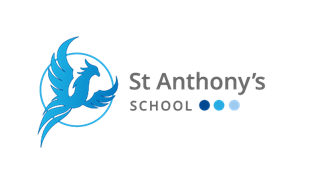 Learning Support Assistant St Anthony’s Person SpecificationSpecificationRelevant experienceExperience of working with children across KS2 or KS3Experience of working with young people with SEMHQualificationsIdeally GCSE grade C or above in English and Maths or equivalent.Special Skills and AttributesGood communication skillsGood interpersonal skillsAbility to liaise effectively with colleaguesAbility to use initiativeBe able to implement intervention programmesAbility to work with minimum supervisionPositive attitude Positive approach to behaviour managementResilience to deal with young people’s SEN on a daily basis Knowledge of the SEN Code of PracticeAble to work in one to one situations, small groups and in class support when needed.Social SkillsFlexible approach to workAwareness of the importance for confidentialityAbility to work with a variety of different peopleCourteous and politeAble to share challenges of pupils SEN with line managerMotivationEnthusiasm and energy to work as part of a teamCommitted to providing a high quality service for young peoplePhysical CharacteristicsExcellent attendance recordFlexible approachSense of humour Projects professional image for the schoolDisclosure of Criminal RecordEnhanced DBS